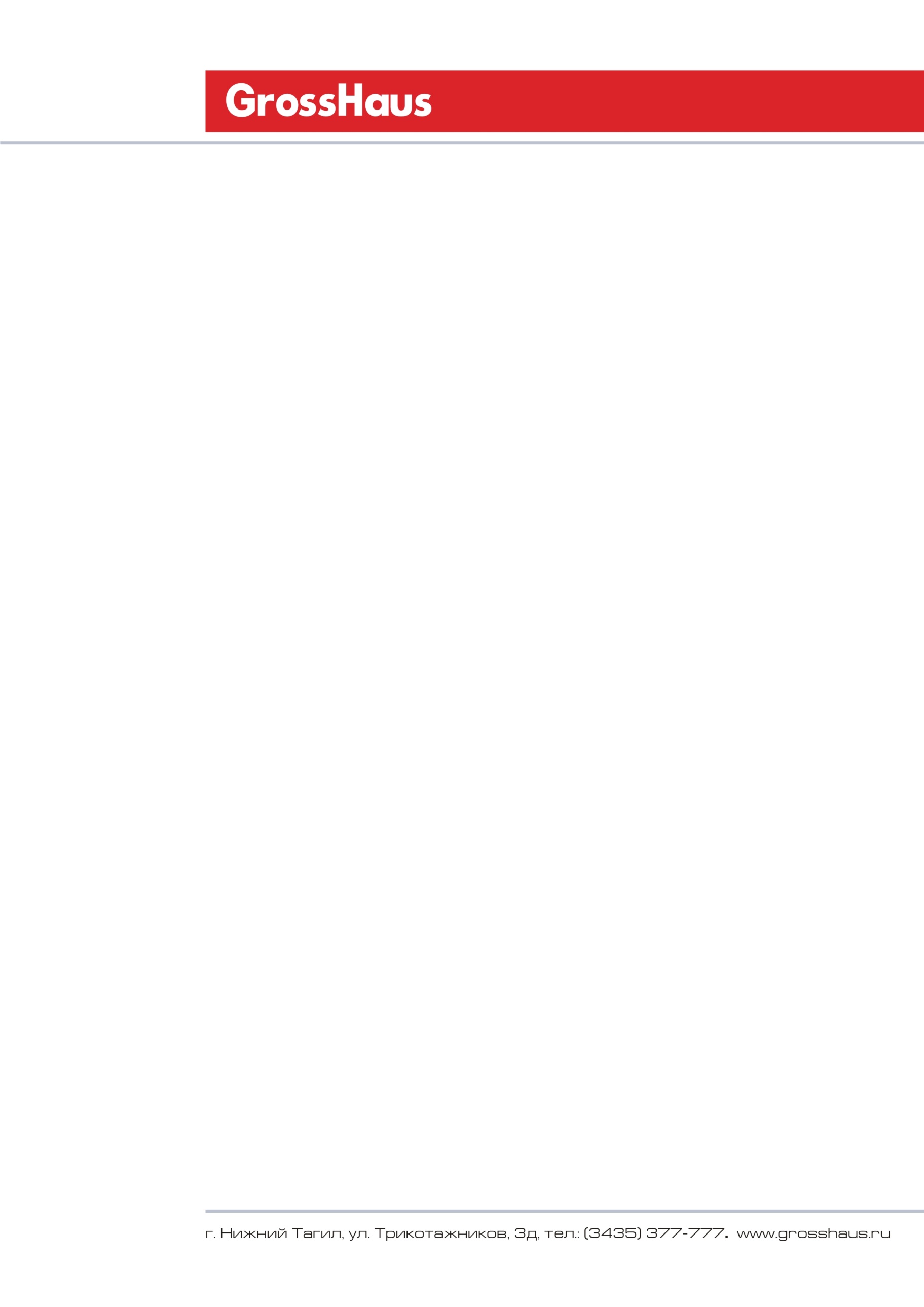 Положение по акции «Наушники за рюкзак BrunoVisconti»Общие положенияМаркетинговая Акция (далее Акция) проводится  ООО «Деловой Стиль» (далее - Организатор) среди розничных покупателейсети GrossHausАкция является мероприятием, направленным на стимулирование Участников к приобретению рюкзаков и ранцев TM BrunoVisconti в магазинахGrossHaus, а также на привлечение новых покупателей.Сроки проведения Акции: Акция проводится в период с  15.06.2019 г. по 15.09.2019 г.В период с  15.09.2019 г. по 25.09.2019 г. Организатор Акции проводит розыгрыш призов.Условия проведения Акции:Для участия в акции Участнику  необходимо:Совершить покупку любого рюкзака TM BrunoVisconti в магазине розничной сети GrossHaus, сохранив чек покупки до момента подведения итогов акции.Опубликовать фото с рюкзаком TM BrunoVisconti в сети Instagram с хэштегом #мойрюкзакбв. Среди всех участников, опубликовавших фото с рюкзаком TM BrunoVisconti и хэштегом #мойрюкзакбв будет выбрано 5 фотографий, авторы которых получат по 1 призу.Еще 5 участников, набравших максимальное количество лайков, также получат по 1 призу. Призовой фонд Акции:10 беспроводных наушников JBL. Один участник может выиграть только один приз.Порядок вручения подарков:Для получения приза участник должен направить скан или фото чека покупки в адрес организатора.В случае непредоставления чека покупки, приз не вручается. Подарки будут отправлены победителям в период с 26.09.19 по 10.10.19 почтой либо транспортными компаниями на усмотрение Организатора.